ОБЩИНА   САДОВО,     ПЛОВДИВСКА ОБЛАСТ                	======================================================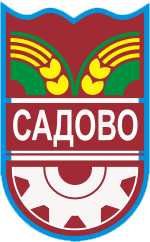           4122 гр. Садово, ул. „Иван Вазов” № 2            тел. централа: 03118 / 2601 и 03118 / 2171; факс 03118 / 2500          ел. адрес  - obsadowo@abv.bgПОКАНАЗА ОБЩЕСТВЕНО ОБСЪЖДАНЕ НААНАЛИЗНА ПОТРЕБНОСТИТЕ ОТ СОЦИАЛНИ УСЛУГИНА НАЦИОНАЛНО НИВО ОТ СОЦИАЛНИ УСЛУГИ И ИНТЕГРИРАНИ ЗДРАВНО-СОЦИАЛНИ УСЛУГИ НА ОБЩИНСКО И ОБЛАСТНО НИВО, КОИТО СЕ ФИНАНСИРАТ ИЗЦЯЛО ИЛИ ЧАСТИЧНО ОТ ДЪРЖАВНИЯ БЮДЖЕТ И ПРЕДЛОЖЕНИЕТО ЗА НАЦИОНАЛНА КАРТА НА СОЦИАЛНИТЕ УСЛУГИВ съответствие с изискванията на Закона за социалните услуги и Наредбата за планиране на социалните услуги, Община Садово предоставя за обществено обсъждане изготвенитеот  АСП  Анализ на потребностите на национално ниво от социални и интегрирани здравно-социални услуги, които се финансират изцяло или частично от държавния бюджет (Анализа), и разработеното Предложение за Национална карта на социалните услуги (Картата).В изпълнение на чл. 48, ал. 1  от Наредбата за планиране на социалните услуги, в 30-дневен срок, считано от 11.10.2023 г., всички заинтересовани лица: местната общност, обществени организации и юридически лица на територията на община Садово, могат да представят до 09.11.2023 г. писмени предложения, становища, мнения и препоръки по предложения Анализ и Предложение за Национална карта на социалните услуги, в деловодството на община Садово или на електронен адрес: obsadowo@abv.bg.ОБЩИНСКА АДМИНИСТРАЦИЯ - САДОВО